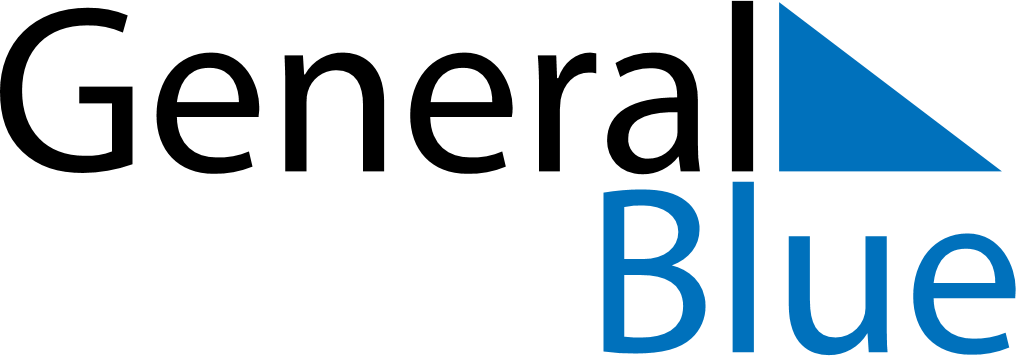 July 2024July 2024July 2024July 2024July 2024July 2024Easington Colliery, England, United KingdomEasington Colliery, England, United KingdomEasington Colliery, England, United KingdomEasington Colliery, England, United KingdomEasington Colliery, England, United KingdomEasington Colliery, England, United KingdomSunday Monday Tuesday Wednesday Thursday Friday Saturday 1 2 3 4 5 6 Sunrise: 4:32 AM Sunset: 9:45 PM Daylight: 17 hours and 13 minutes. Sunrise: 4:33 AM Sunset: 9:45 PM Daylight: 17 hours and 11 minutes. Sunrise: 4:34 AM Sunset: 9:44 PM Daylight: 17 hours and 10 minutes. Sunrise: 4:35 AM Sunset: 9:44 PM Daylight: 17 hours and 9 minutes. Sunrise: 4:36 AM Sunset: 9:43 PM Daylight: 17 hours and 7 minutes. Sunrise: 4:37 AM Sunset: 9:43 PM Daylight: 17 hours and 5 minutes. 7 8 9 10 11 12 13 Sunrise: 4:38 AM Sunset: 9:42 PM Daylight: 17 hours and 4 minutes. Sunrise: 4:39 AM Sunset: 9:41 PM Daylight: 17 hours and 2 minutes. Sunrise: 4:40 AM Sunset: 9:40 PM Daylight: 17 hours and 0 minutes. Sunrise: 4:41 AM Sunset: 9:39 PM Daylight: 16 hours and 58 minutes. Sunrise: 4:42 AM Sunset: 9:38 PM Daylight: 16 hours and 55 minutes. Sunrise: 4:44 AM Sunset: 9:37 PM Daylight: 16 hours and 53 minutes. Sunrise: 4:45 AM Sunset: 9:36 PM Daylight: 16 hours and 51 minutes. 14 15 16 17 18 19 20 Sunrise: 4:46 AM Sunset: 9:35 PM Daylight: 16 hours and 48 minutes. Sunrise: 4:48 AM Sunset: 9:34 PM Daylight: 16 hours and 46 minutes. Sunrise: 4:49 AM Sunset: 9:33 PM Daylight: 16 hours and 43 minutes. Sunrise: 4:51 AM Sunset: 9:31 PM Daylight: 16 hours and 40 minutes. Sunrise: 4:52 AM Sunset: 9:30 PM Daylight: 16 hours and 38 minutes. Sunrise: 4:54 AM Sunset: 9:29 PM Daylight: 16 hours and 35 minutes. Sunrise: 4:55 AM Sunset: 9:27 PM Daylight: 16 hours and 32 minutes. 21 22 23 24 25 26 27 Sunrise: 4:57 AM Sunset: 9:26 PM Daylight: 16 hours and 29 minutes. Sunrise: 4:58 AM Sunset: 9:24 PM Daylight: 16 hours and 26 minutes. Sunrise: 5:00 AM Sunset: 9:23 PM Daylight: 16 hours and 23 minutes. Sunrise: 5:01 AM Sunset: 9:21 PM Daylight: 16 hours and 19 minutes. Sunrise: 5:03 AM Sunset: 9:20 PM Daylight: 16 hours and 16 minutes. Sunrise: 5:05 AM Sunset: 9:18 PM Daylight: 16 hours and 13 minutes. Sunrise: 5:06 AM Sunset: 9:16 PM Daylight: 16 hours and 9 minutes. 28 29 30 31 Sunrise: 5:08 AM Sunset: 9:15 PM Daylight: 16 hours and 6 minutes. Sunrise: 5:10 AM Sunset: 9:13 PM Daylight: 16 hours and 2 minutes. Sunrise: 5:12 AM Sunset: 9:11 PM Daylight: 15 hours and 59 minutes. Sunrise: 5:13 AM Sunset: 9:09 PM Daylight: 15 hours and 55 minutes. 